Name: _____________________________________				               Period: ______7-2 NOTES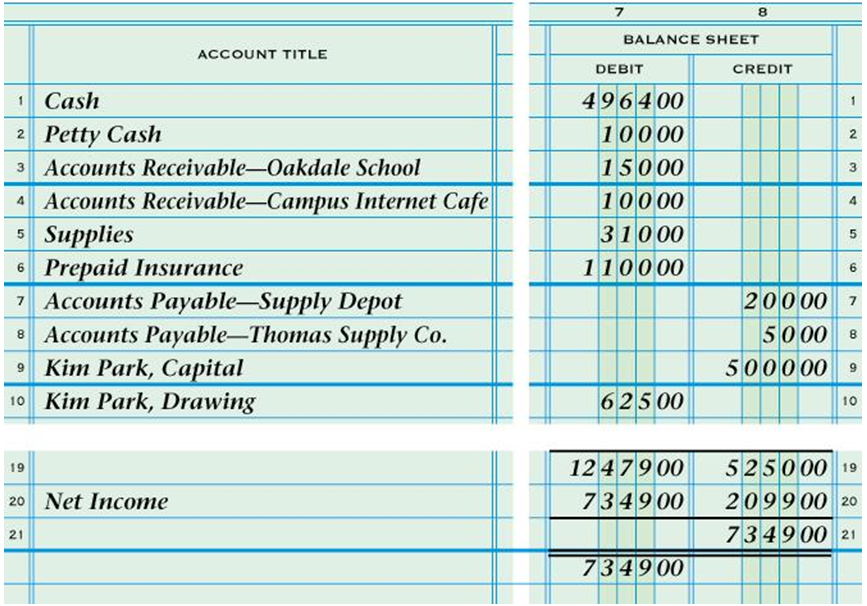 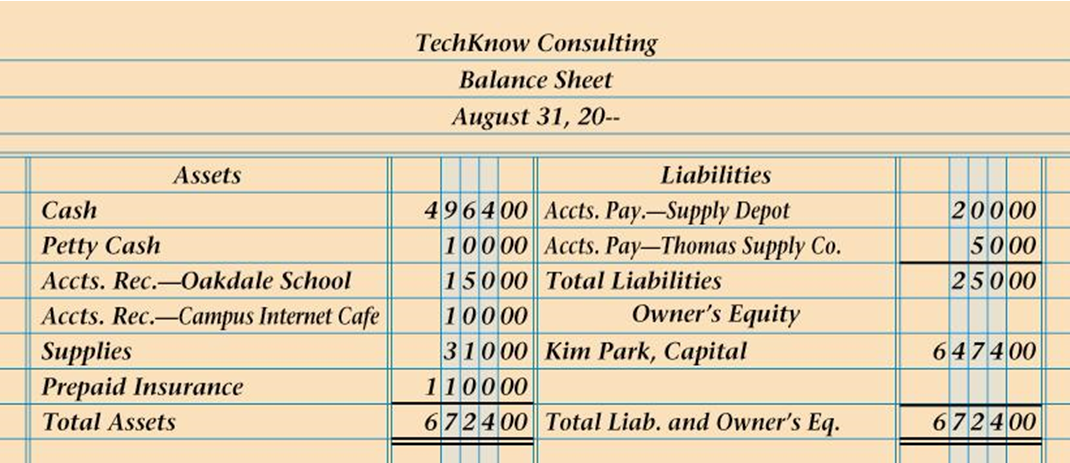 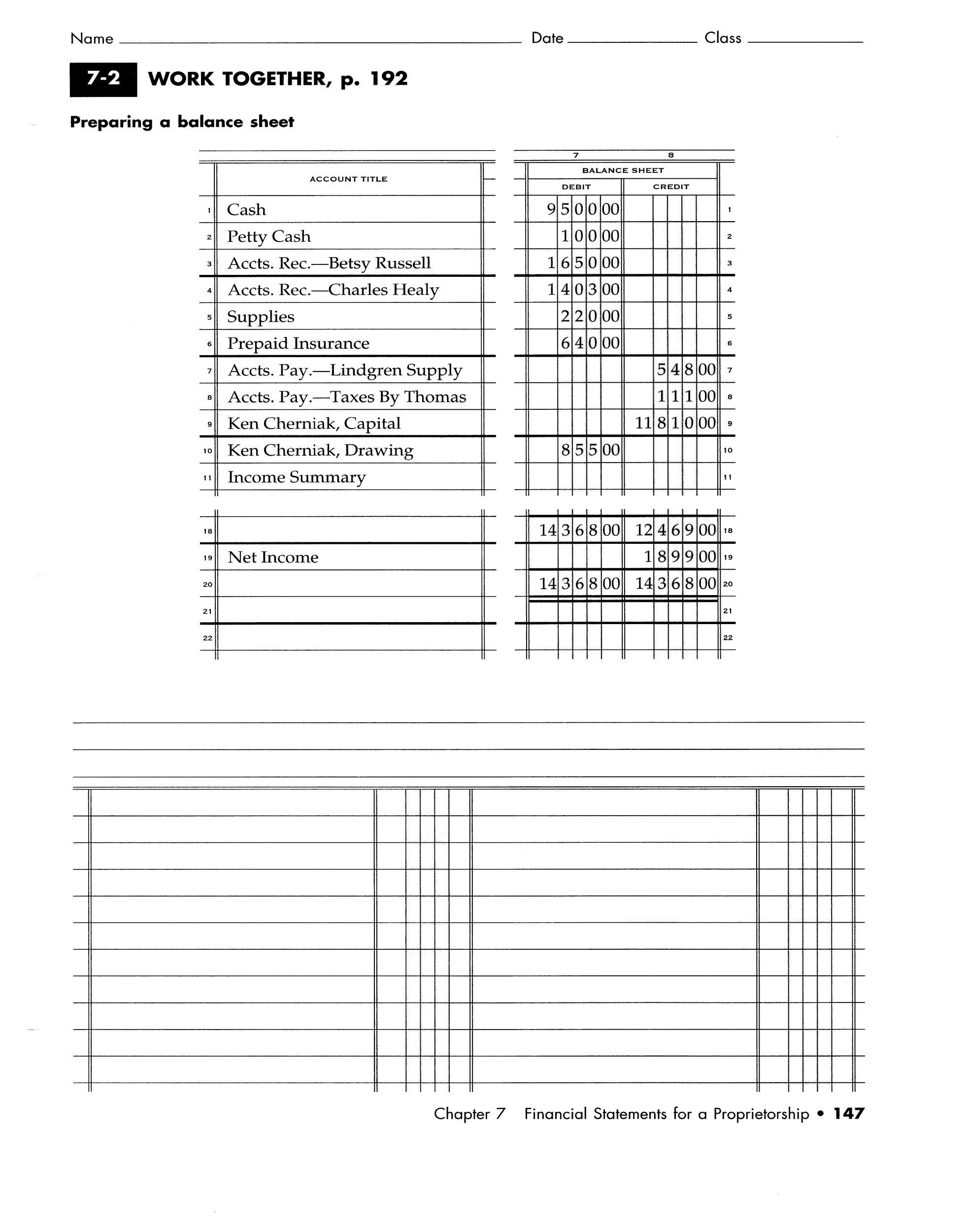 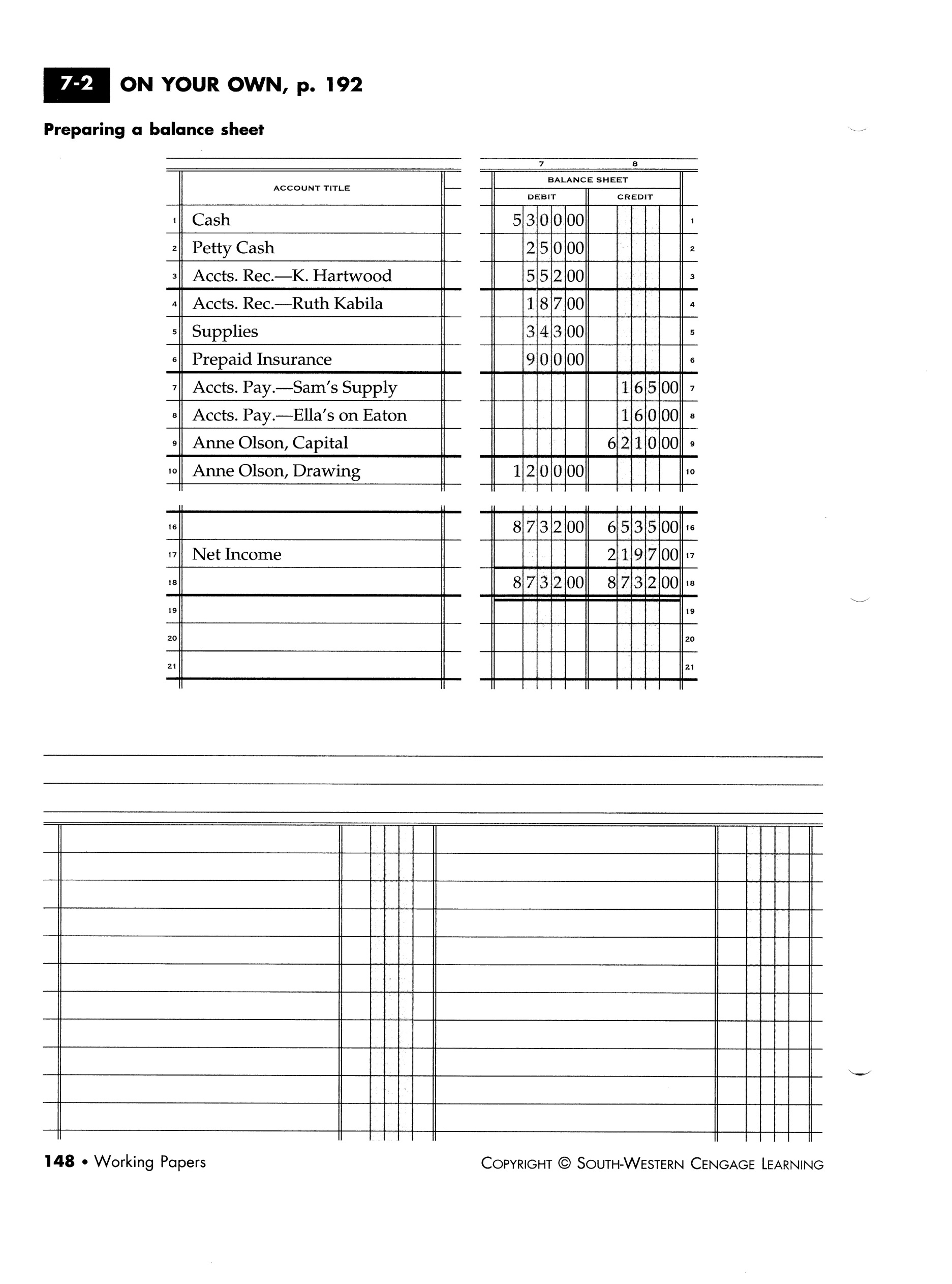 Capital Account Balance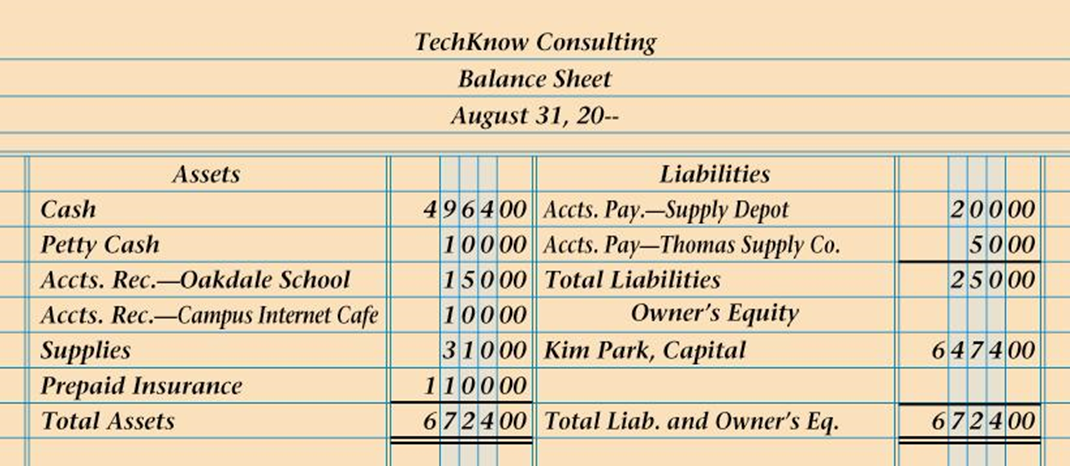 +Net Income-Drawing Account Balance=Current Capital